ЯГОДЫ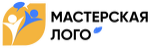 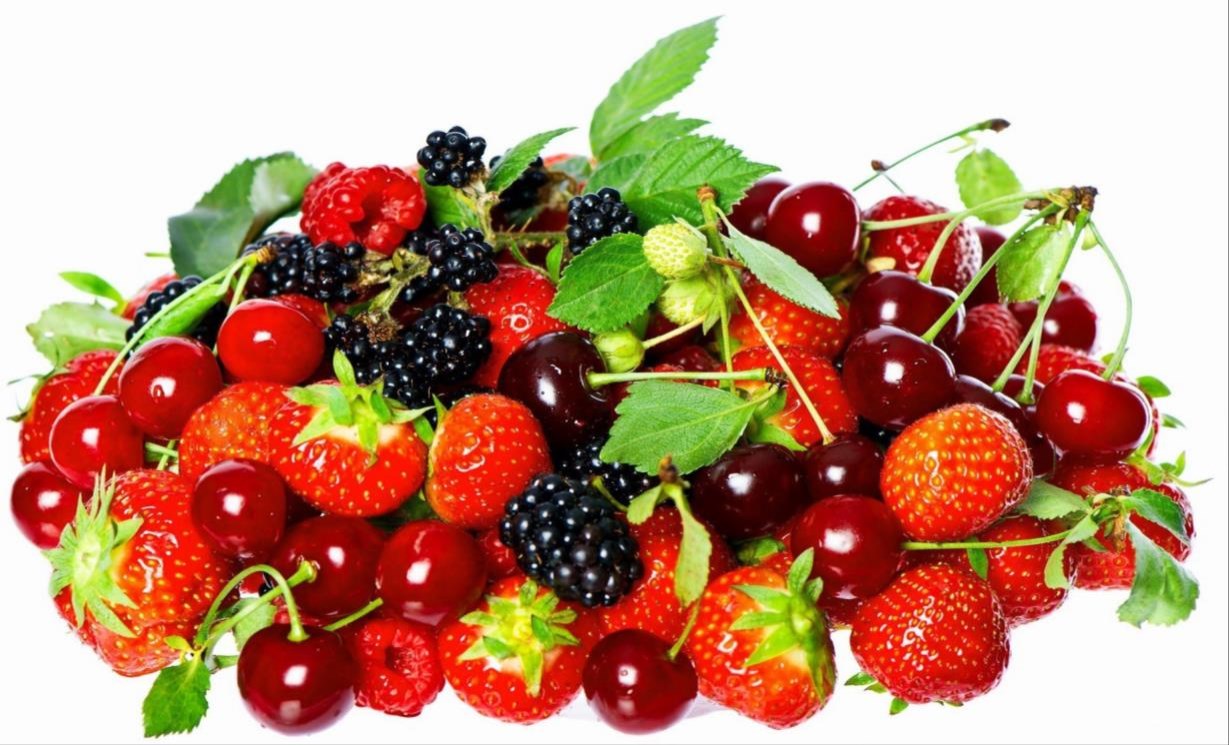 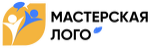 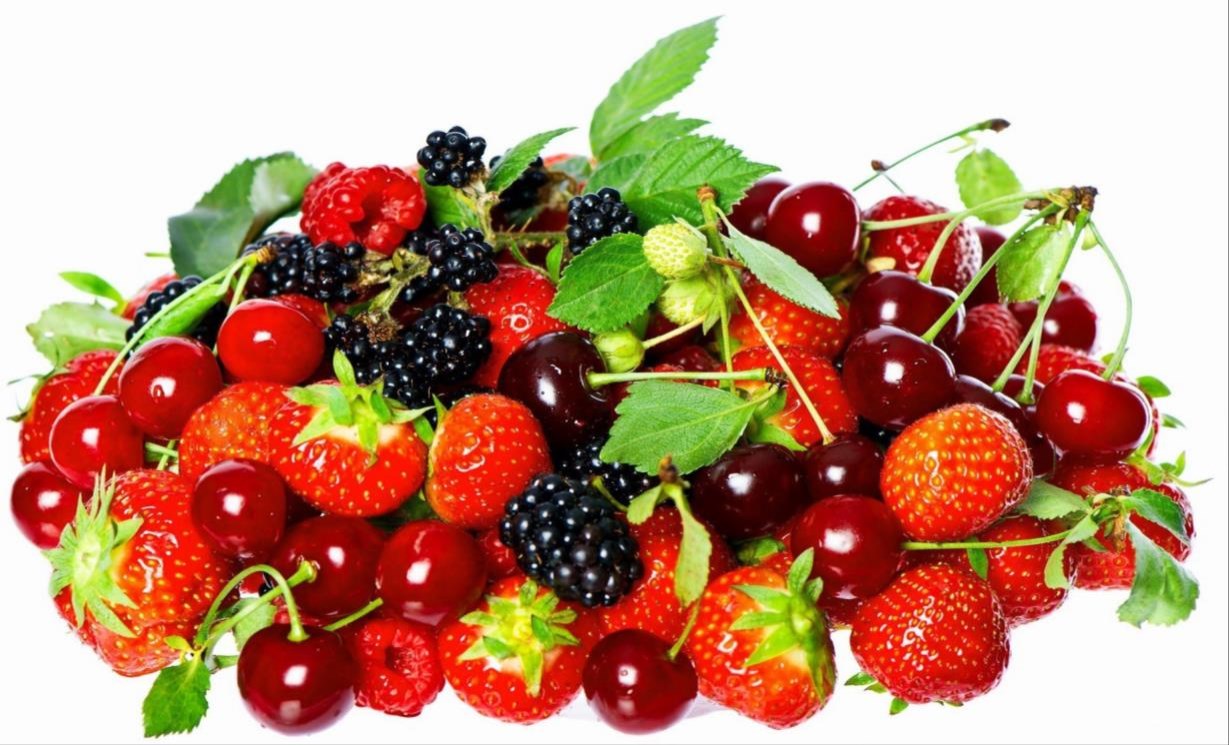 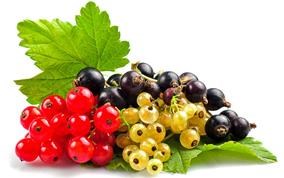 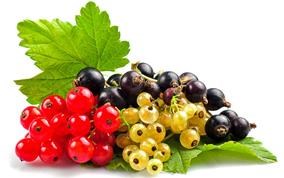 СМОРОДИНАОБЛЕПИХА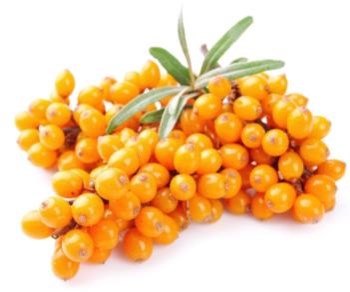 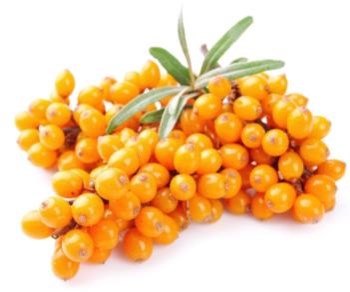 КЛЮКВА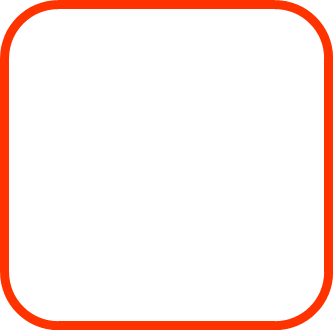 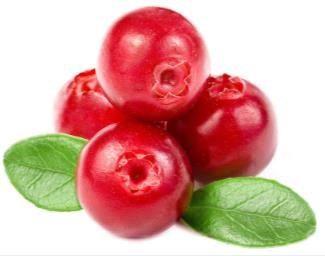 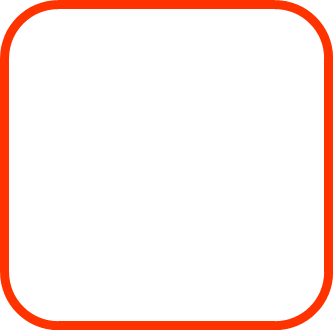 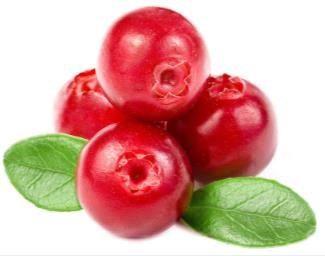 КЛУБНИКА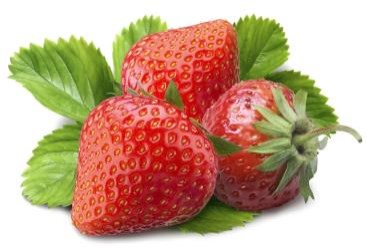 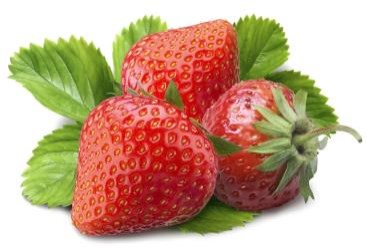 ЧЕРНИКА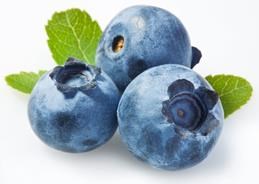 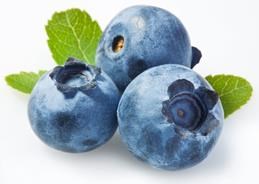 КРЫЖОВНИК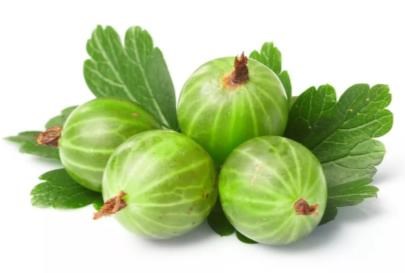 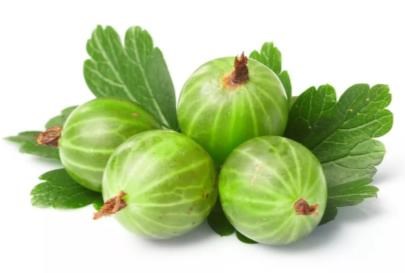 МАЛИНА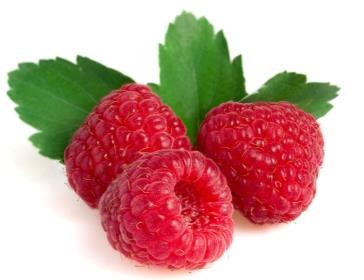 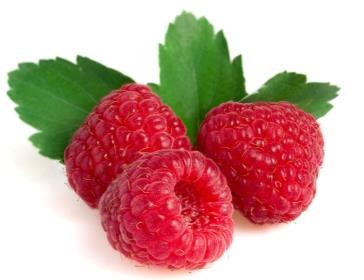 ЕЖЕВИКА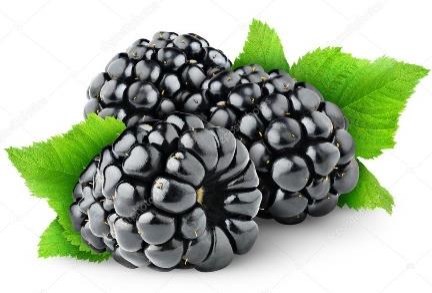 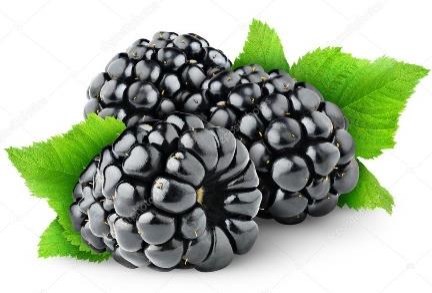 АРБУЗ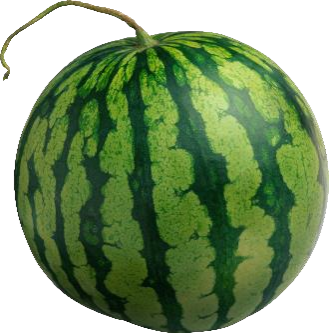 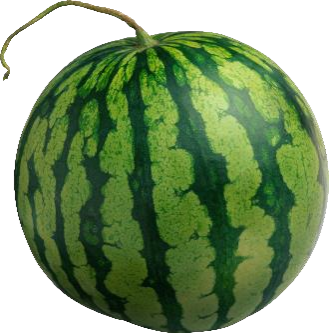 ВИШНЯ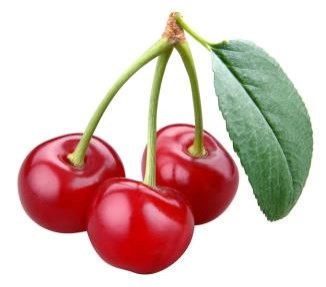 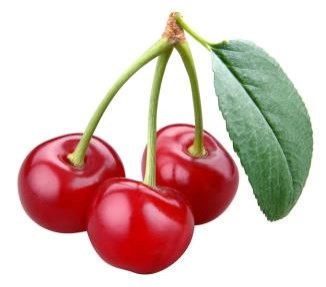 БАРБАРИС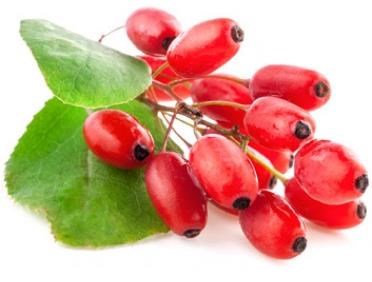 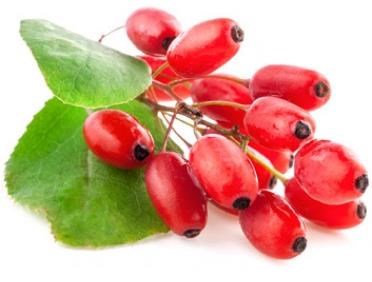 ШИПОВНИК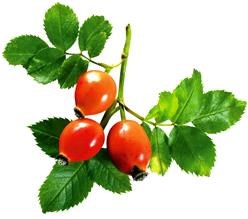 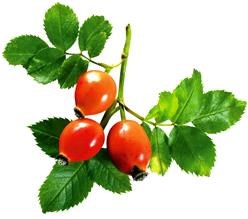 МОРОШКА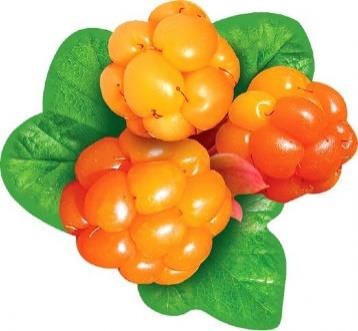 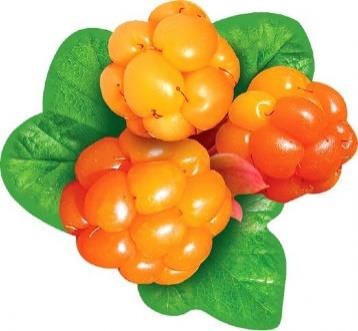 КИЗИЛ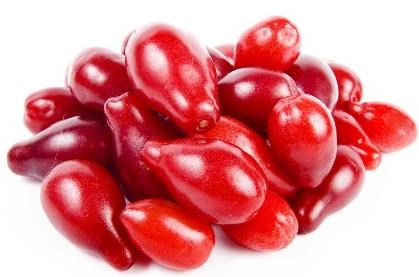 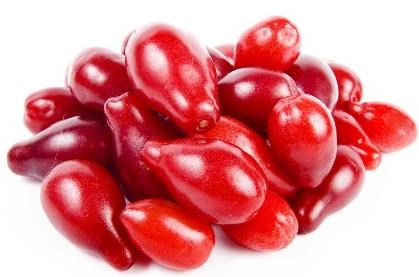 ЗЕМЛЯНИКА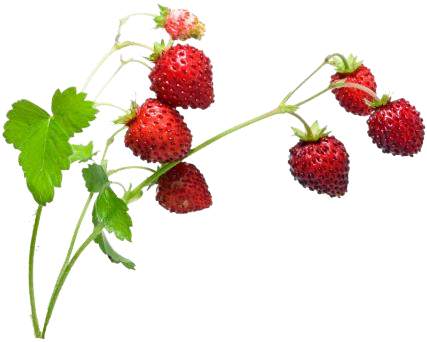 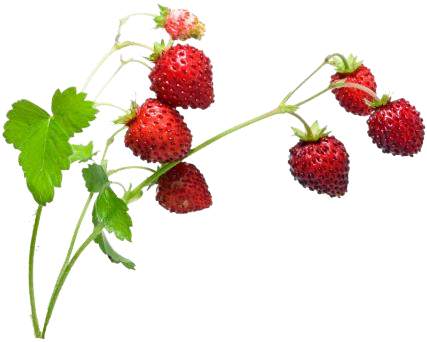 МАЛИНА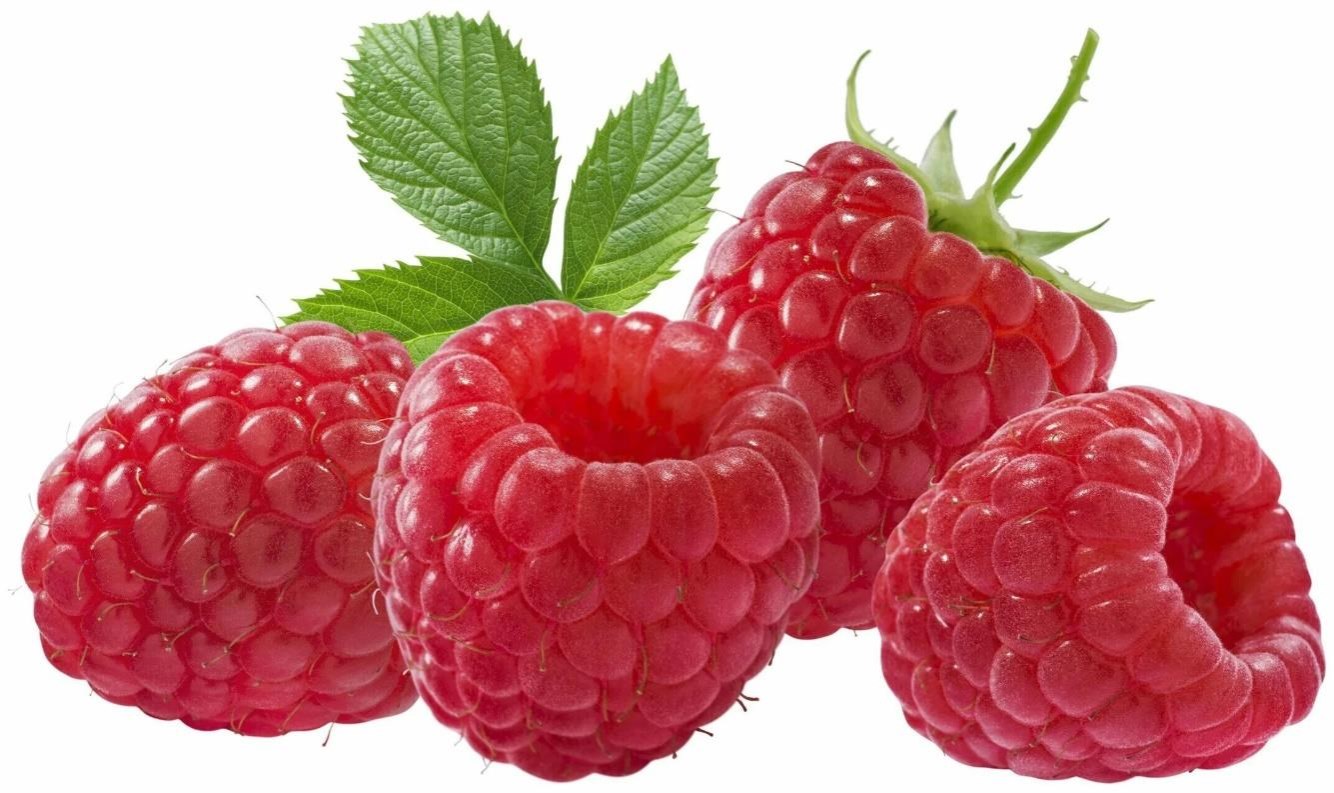 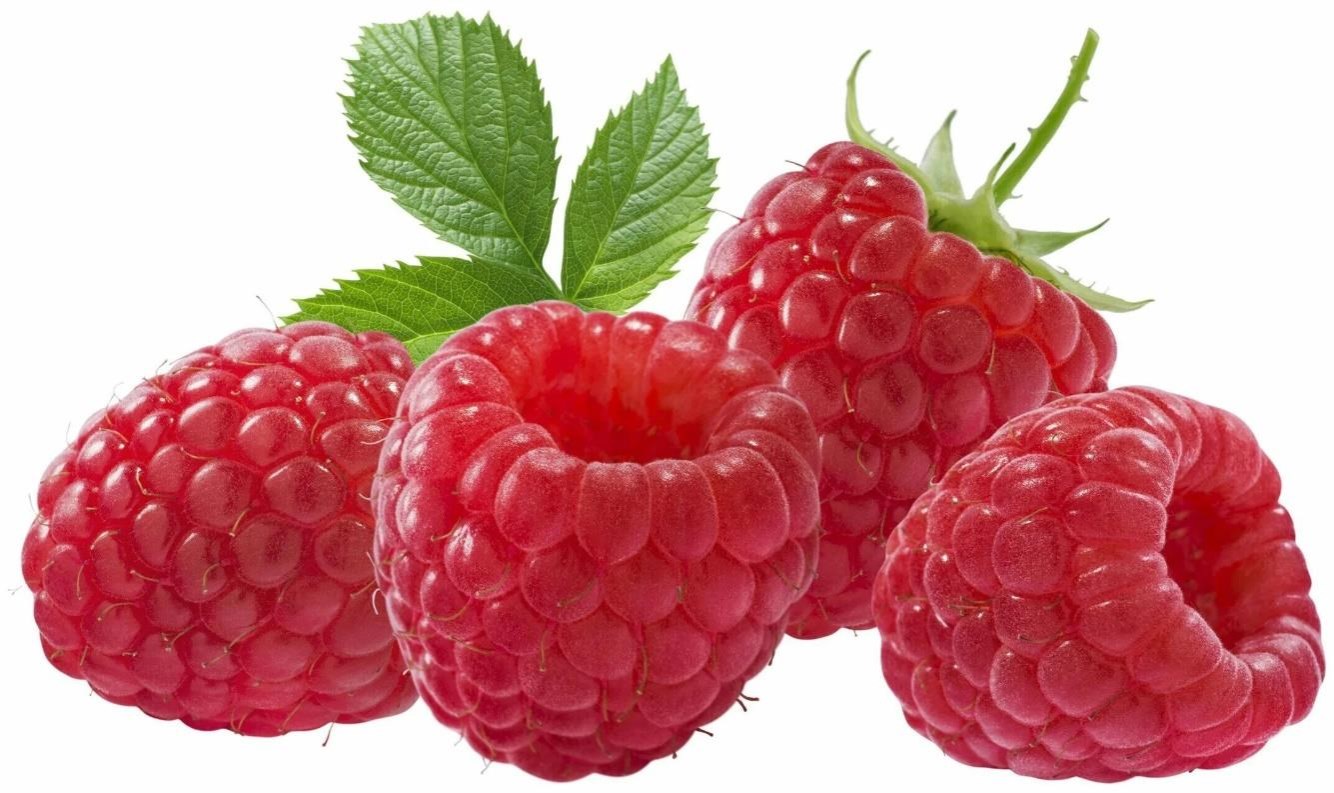 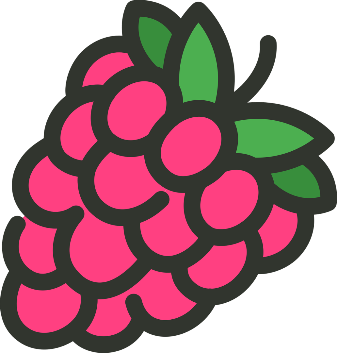 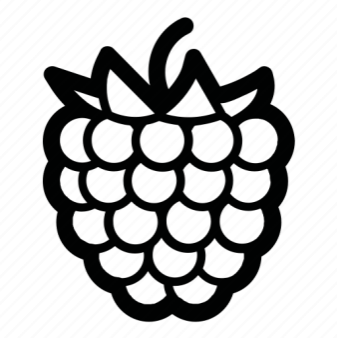 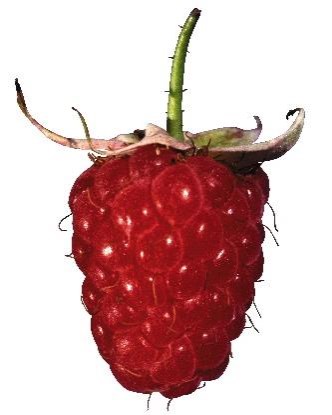 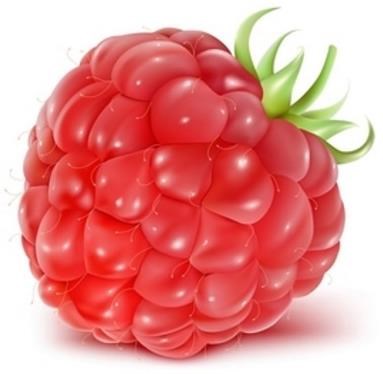 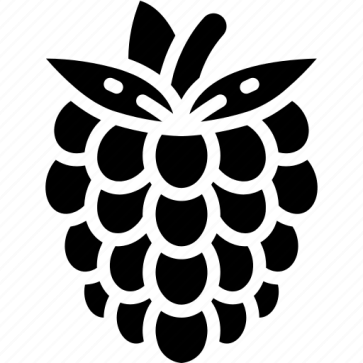 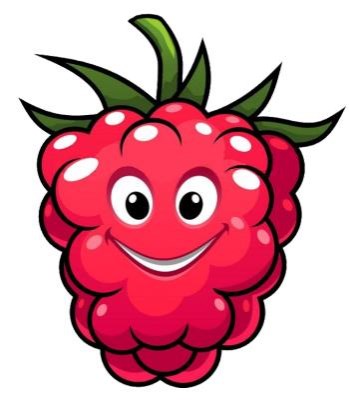 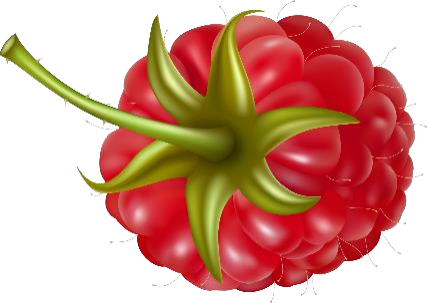 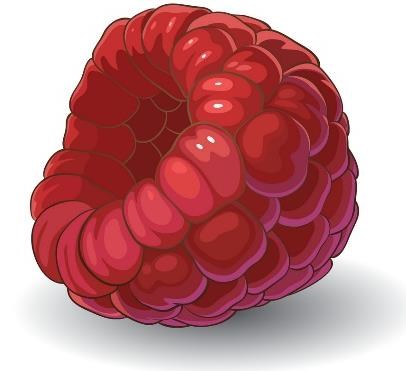 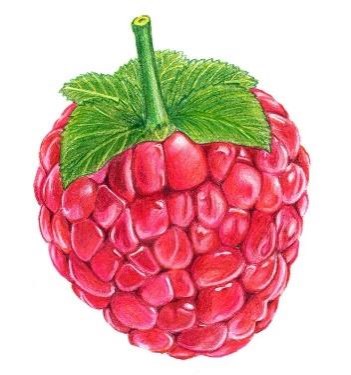 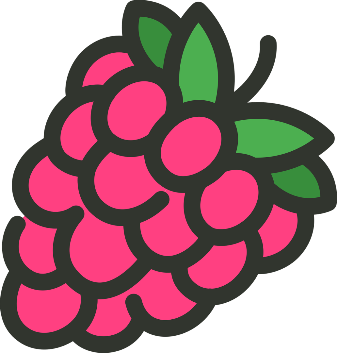 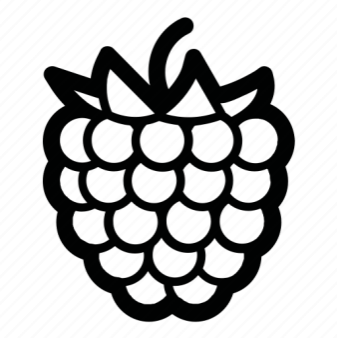 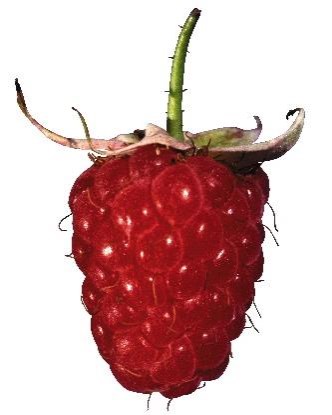 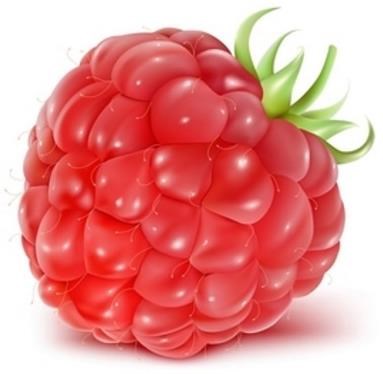 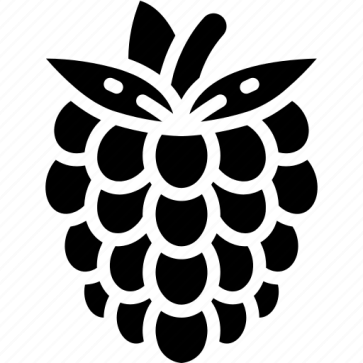 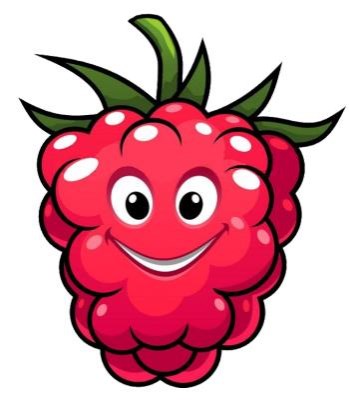 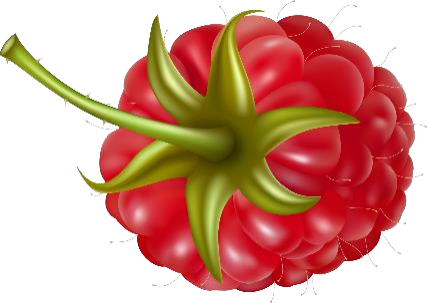 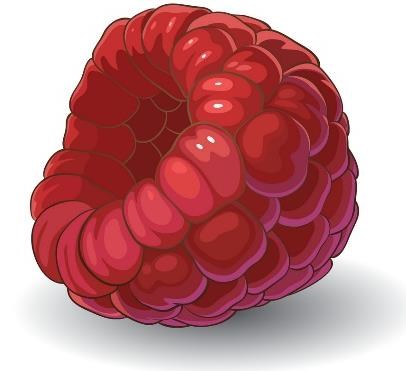 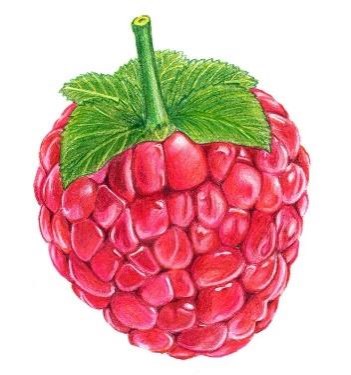 КЛУБНИКА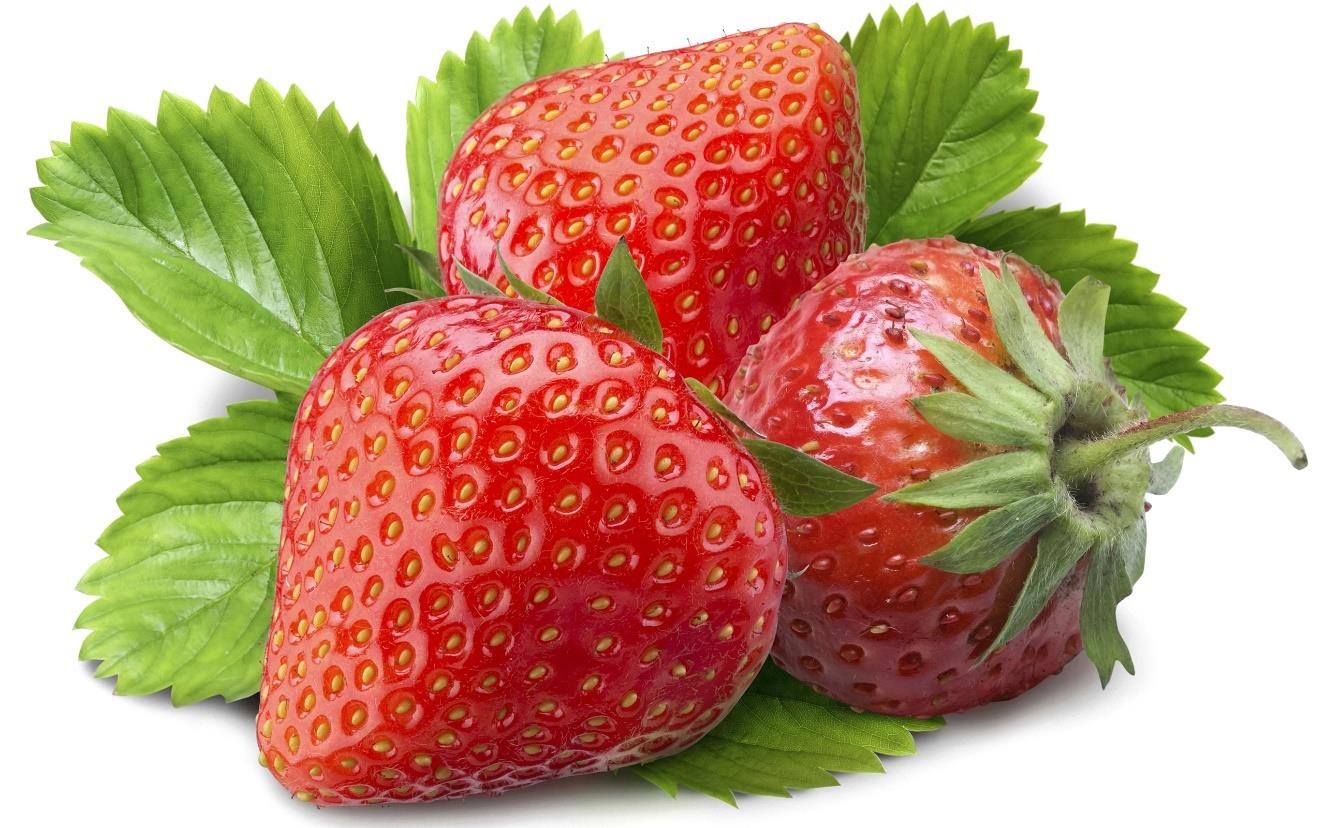 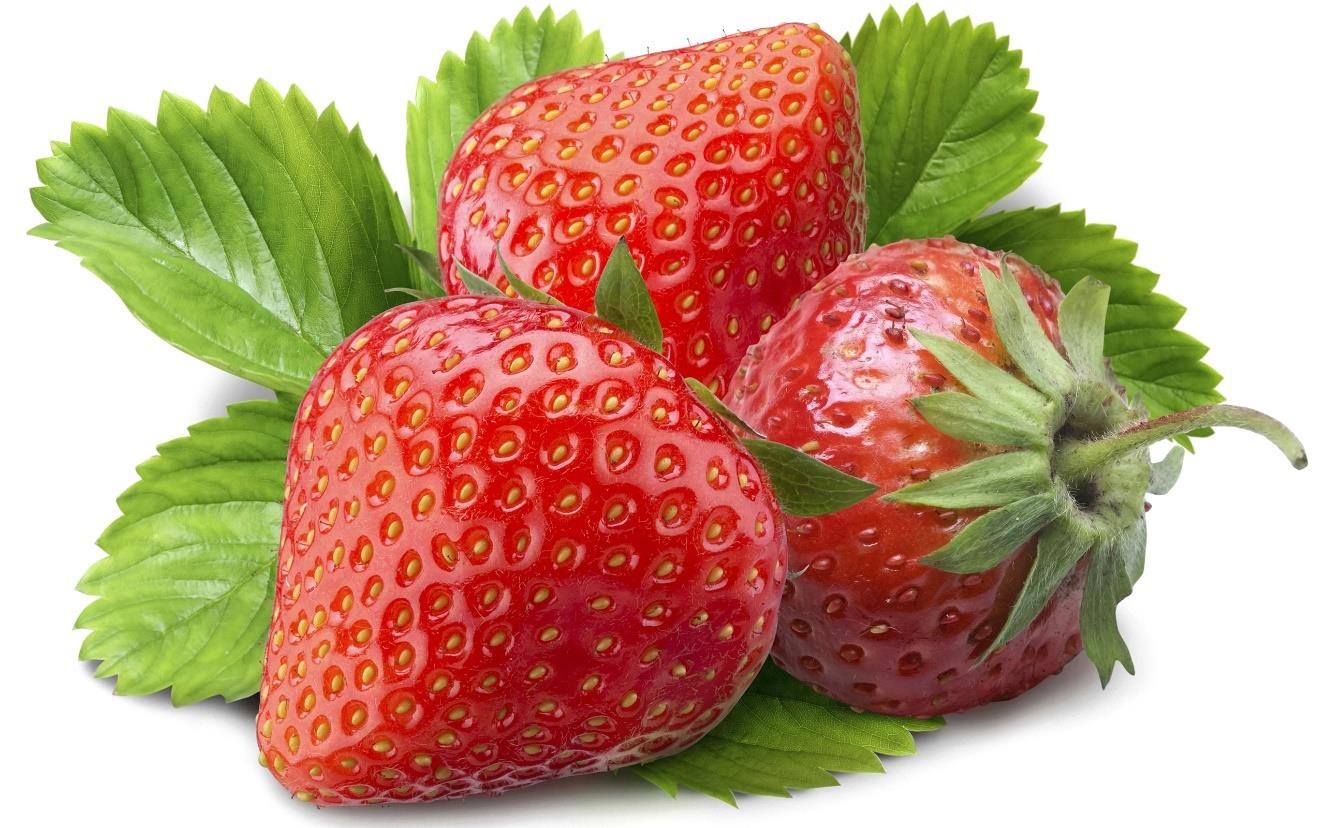 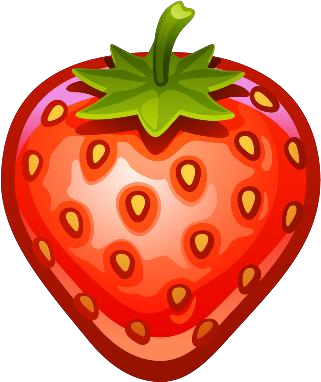 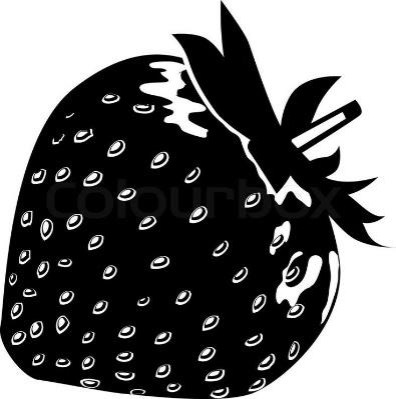 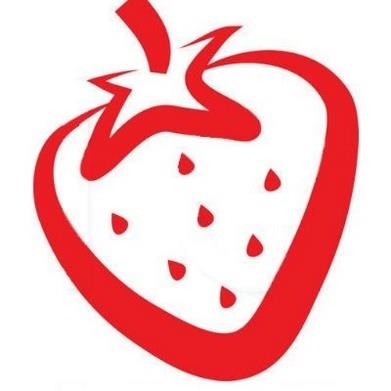 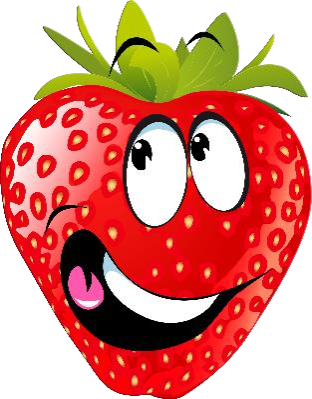 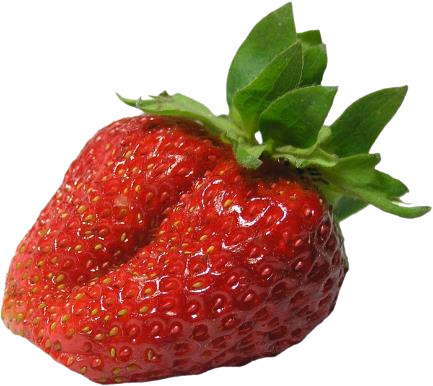 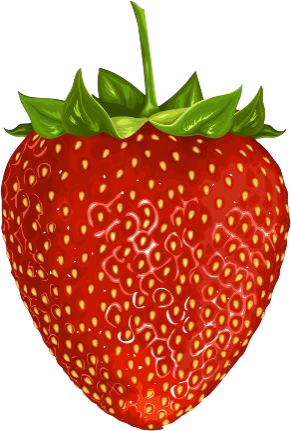 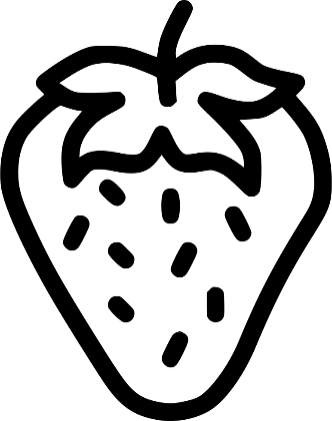 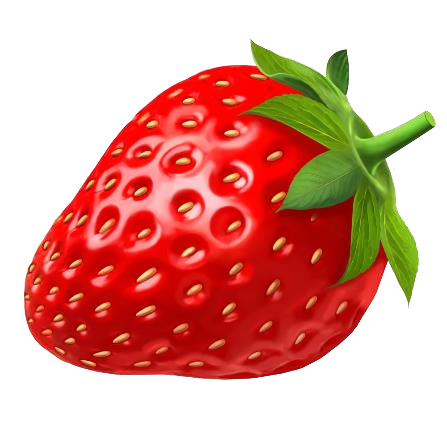 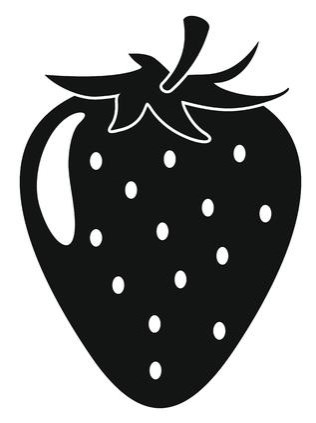 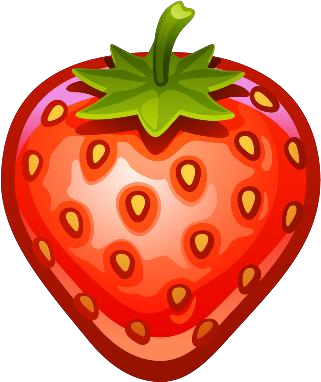 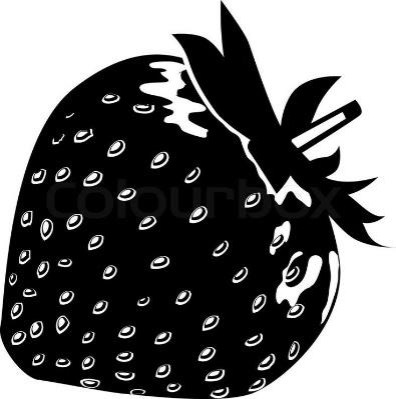 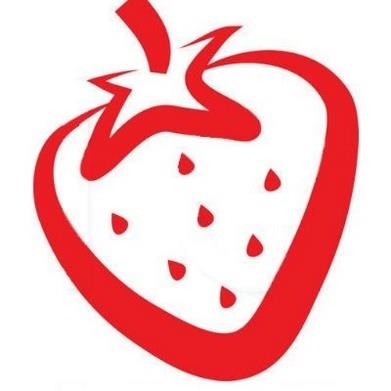 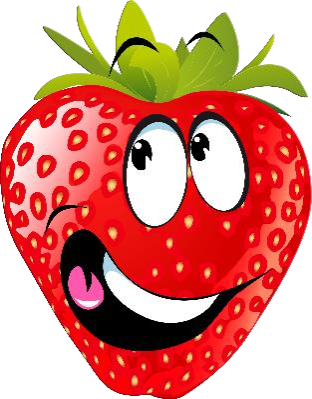 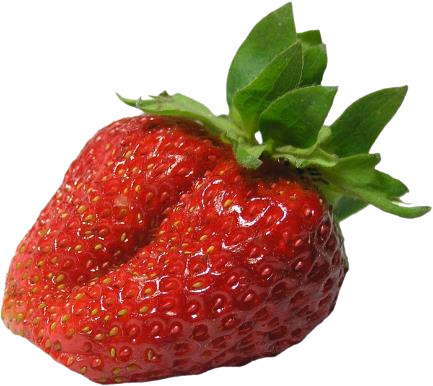 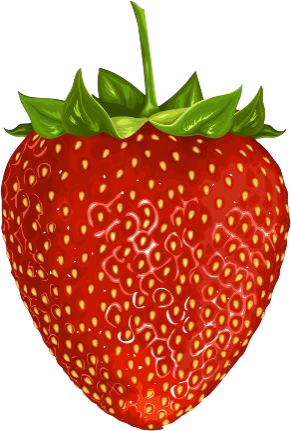 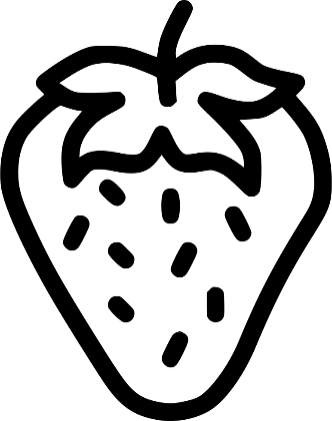 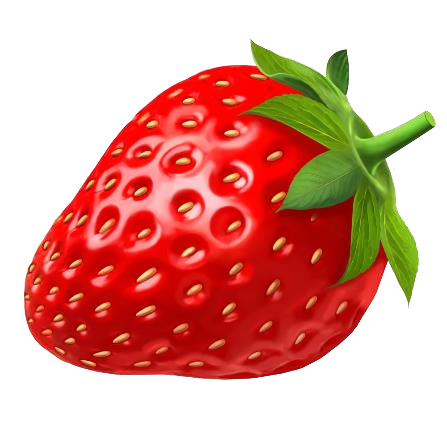 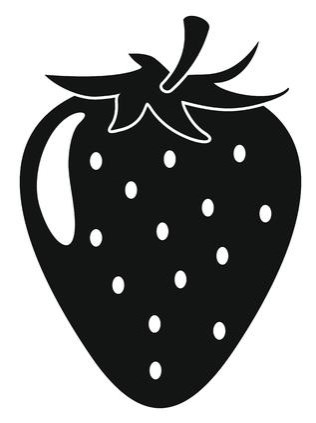 АРБУЗ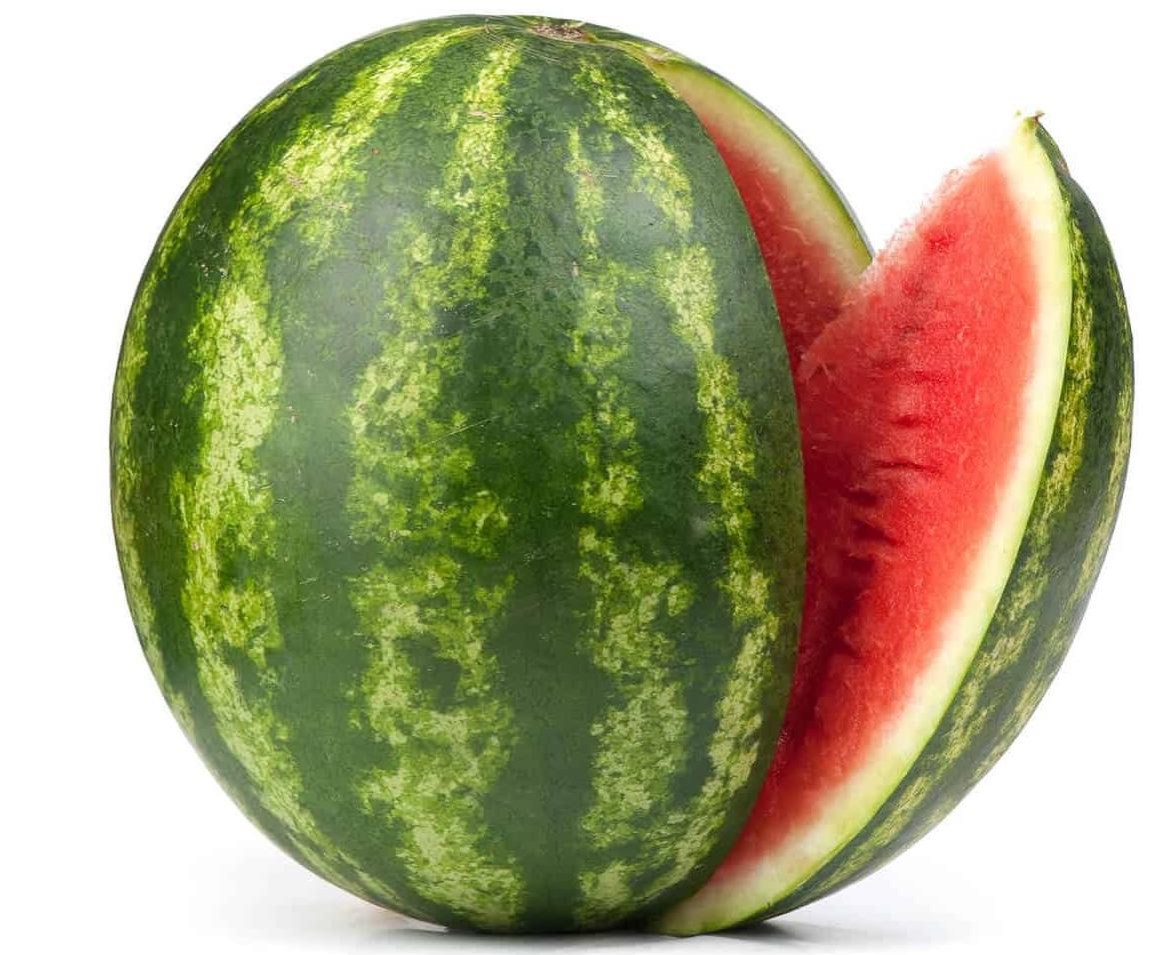 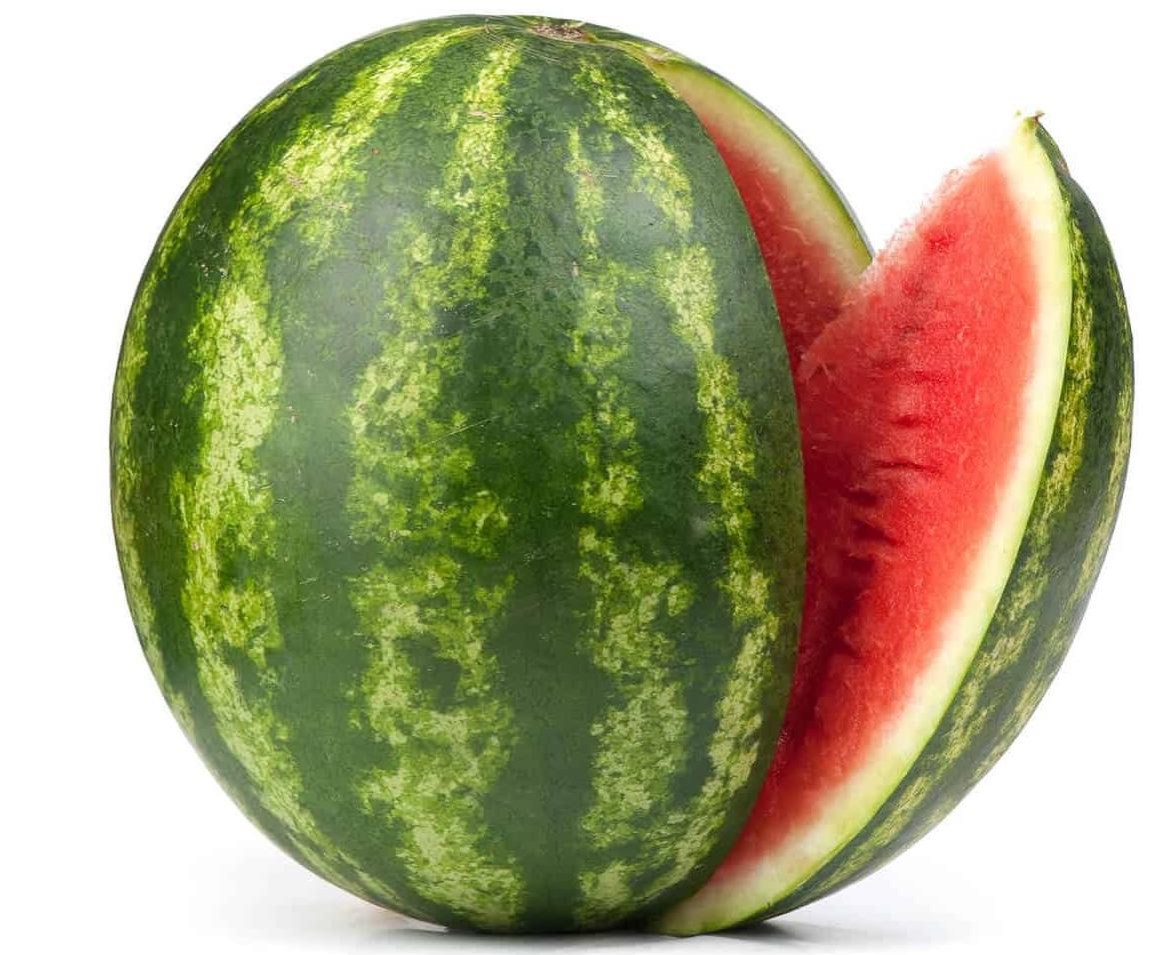 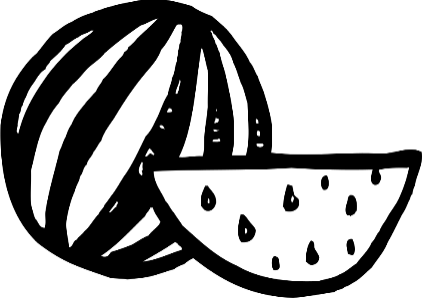 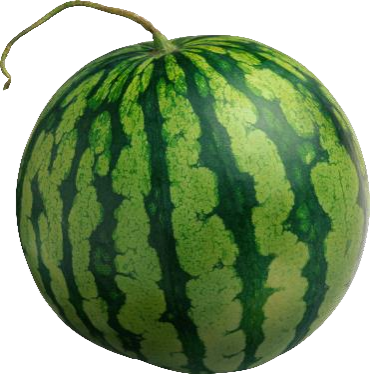 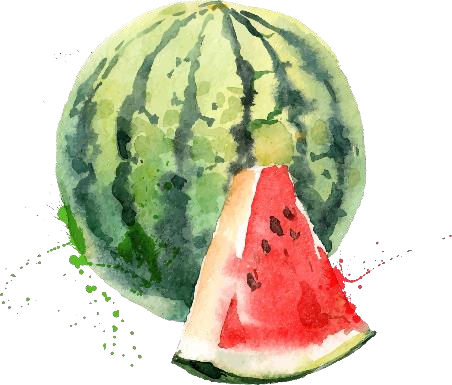 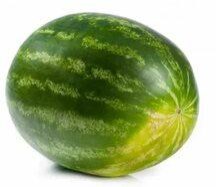 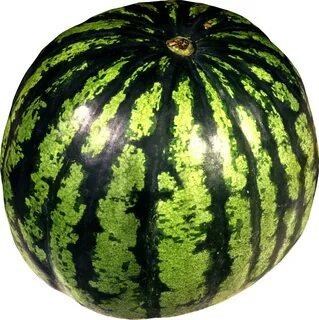 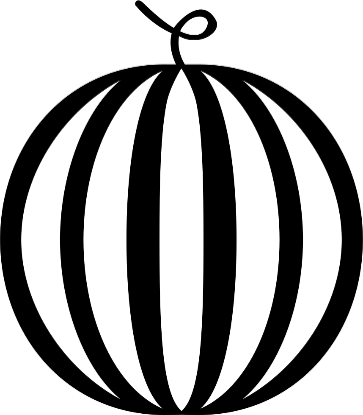 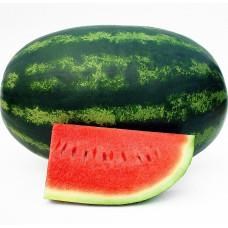 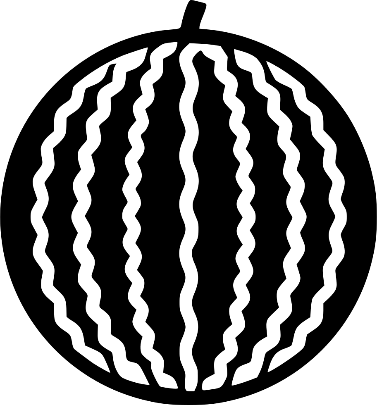 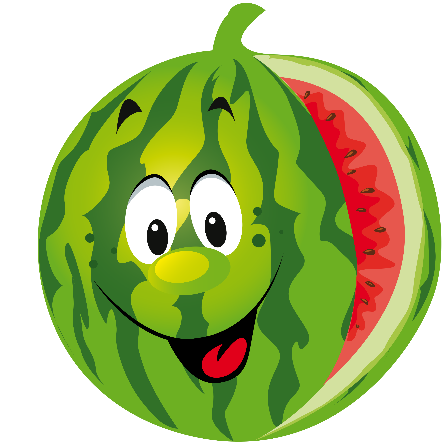 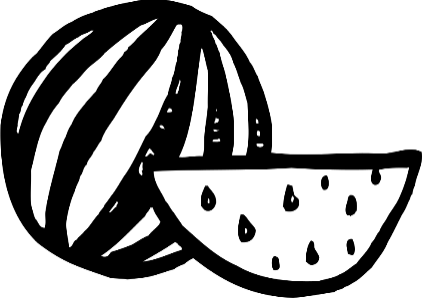 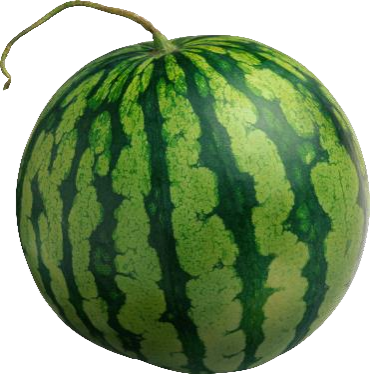 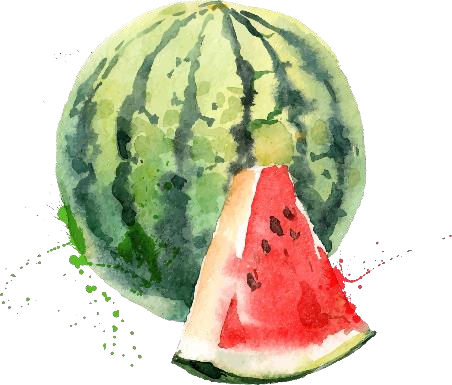 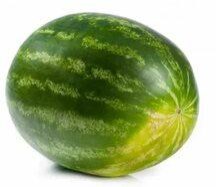 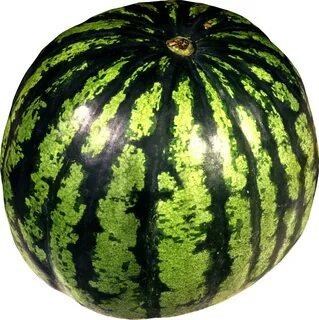 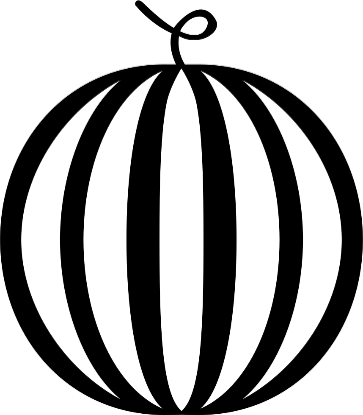 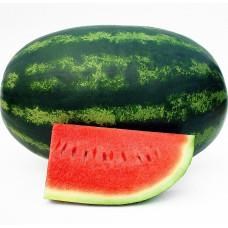 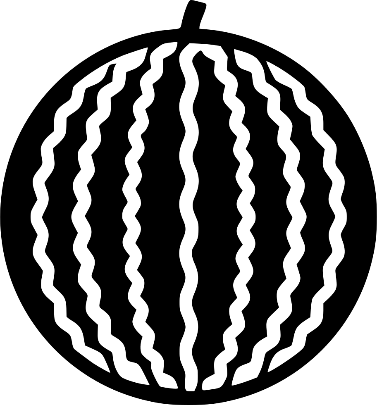 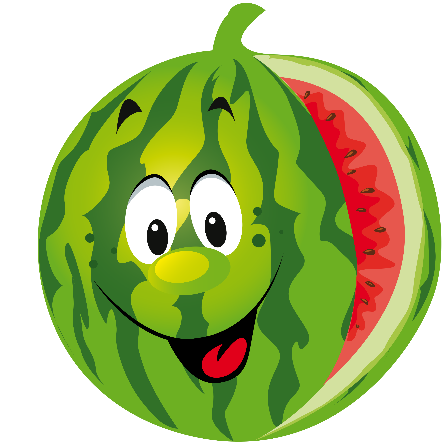 БОЛЬШОЙ	маленький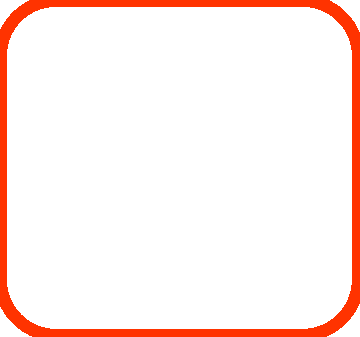 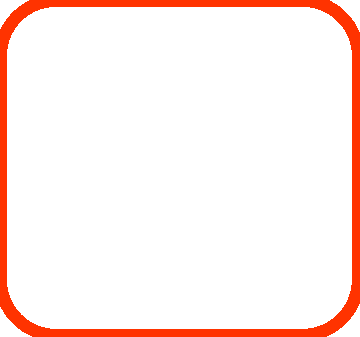 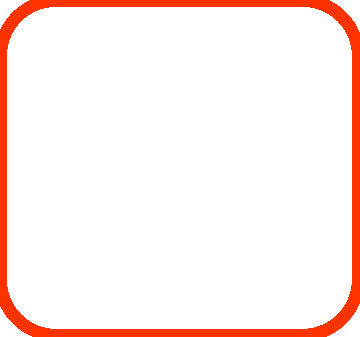 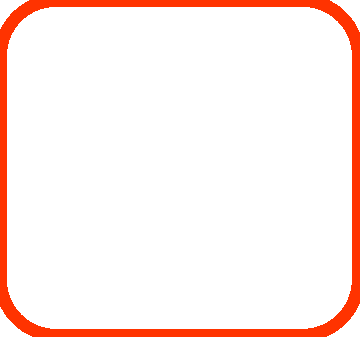 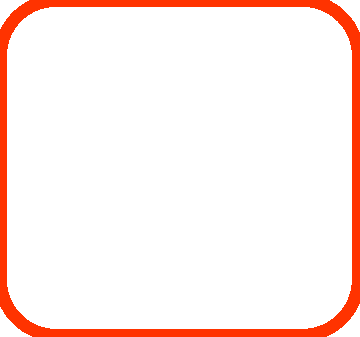 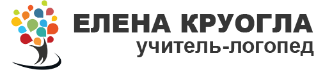 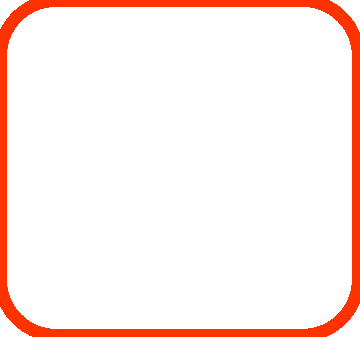 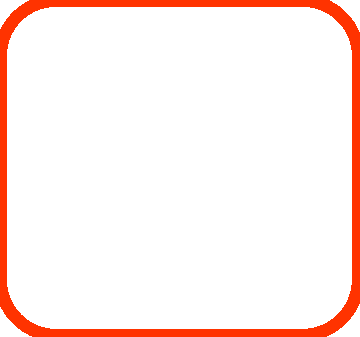 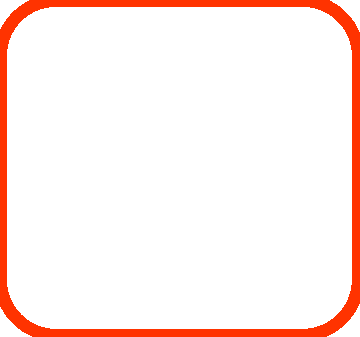 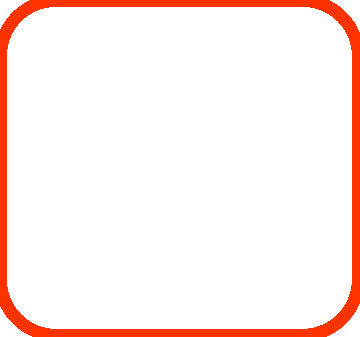 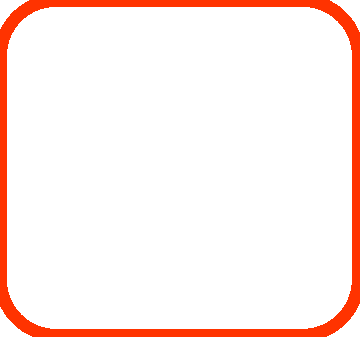 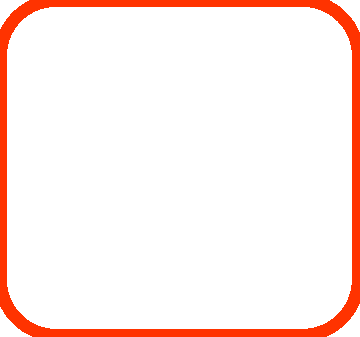 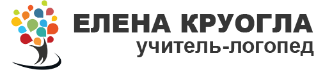 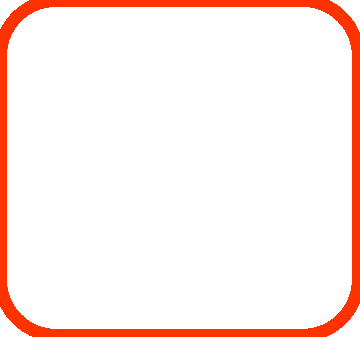 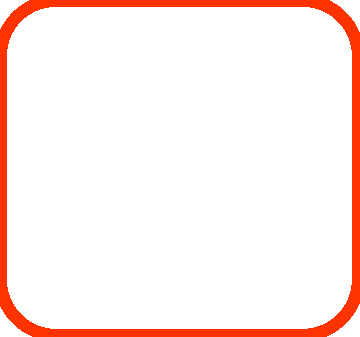 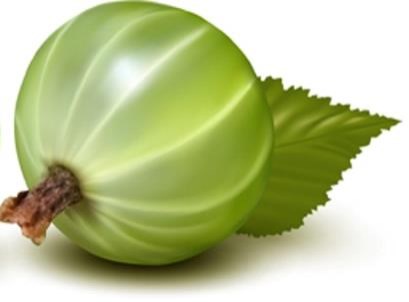 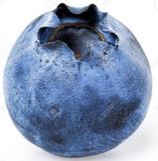 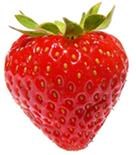 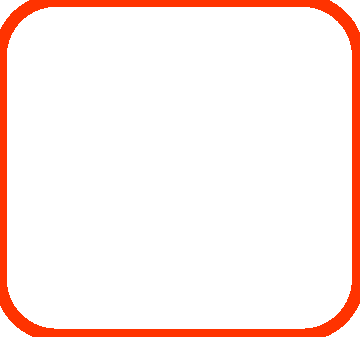 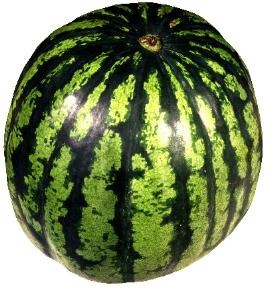 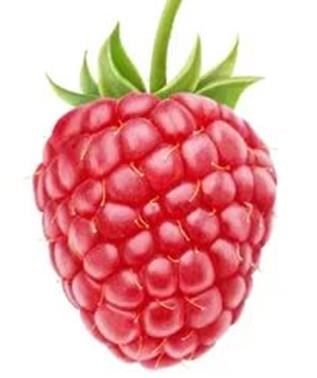 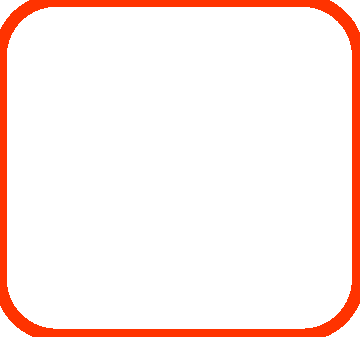 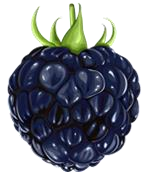 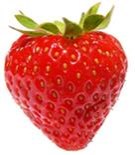 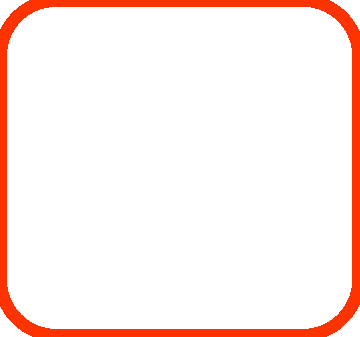 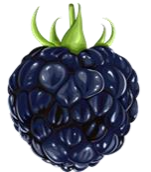 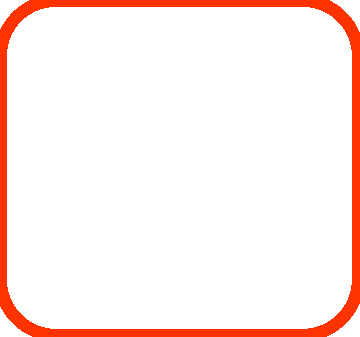 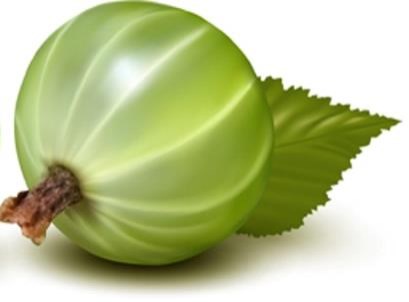 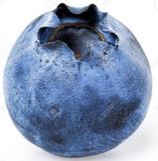 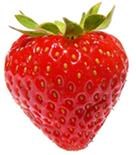 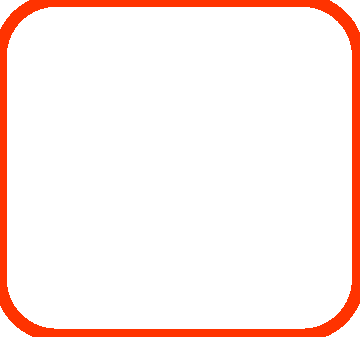 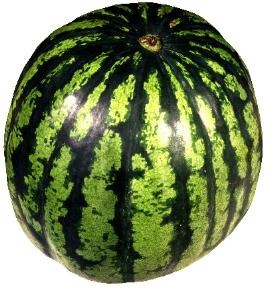 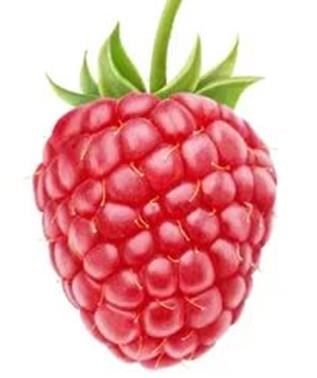 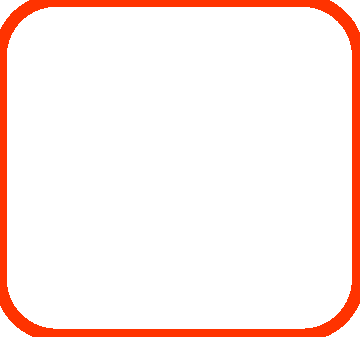 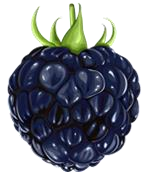 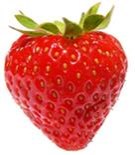 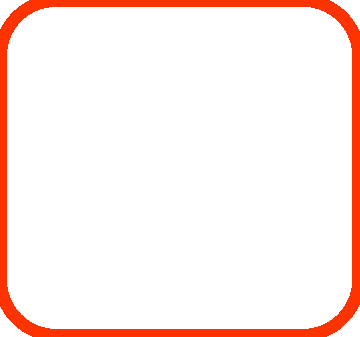 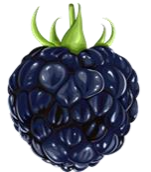 Собери в корзину только малину.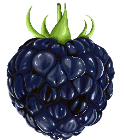 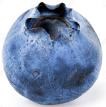 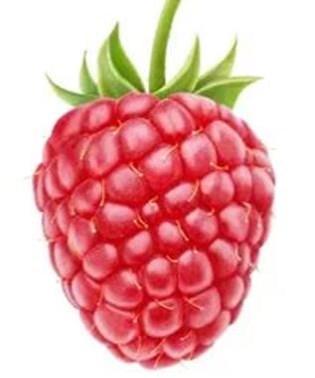 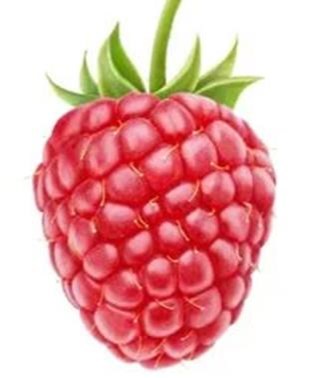 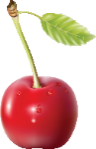 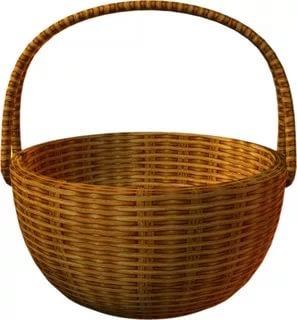 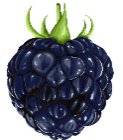 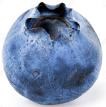 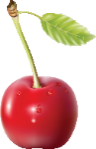 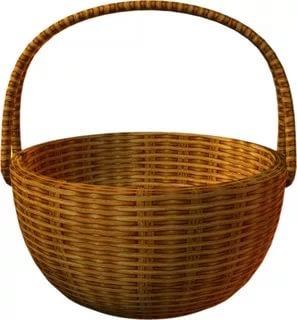 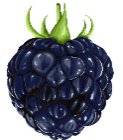 Собери в корзину только клубнику.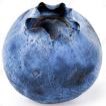 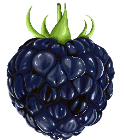 Собери в корзину только чернику.Собери в корзину только ежевику.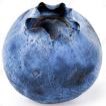 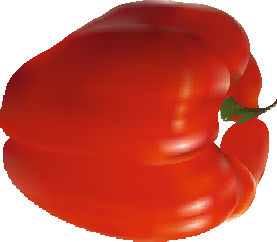 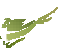 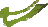 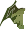 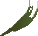 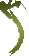 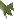 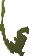 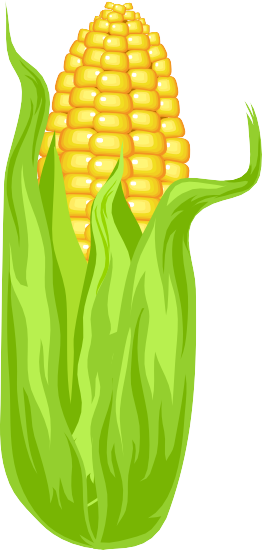 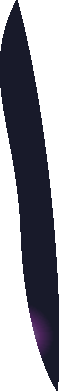 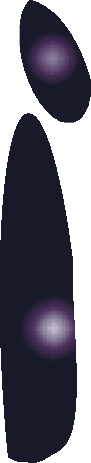 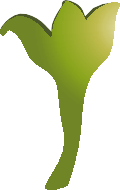 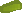 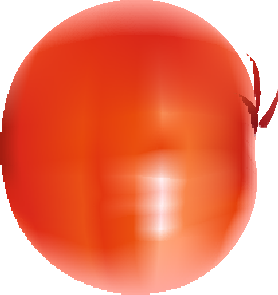 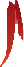 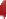 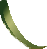 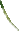 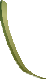 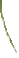 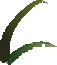 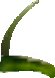 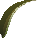 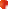 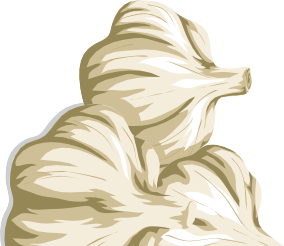 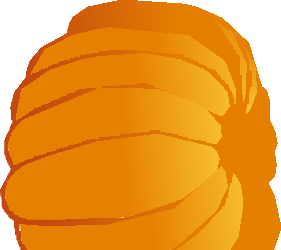 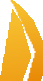 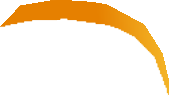 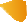 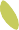 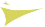 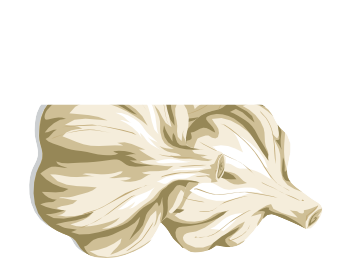 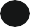 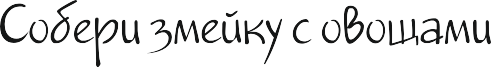 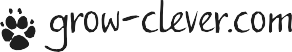 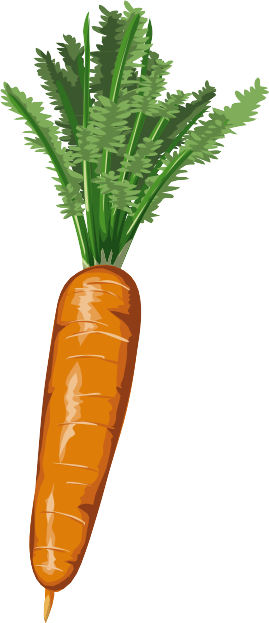 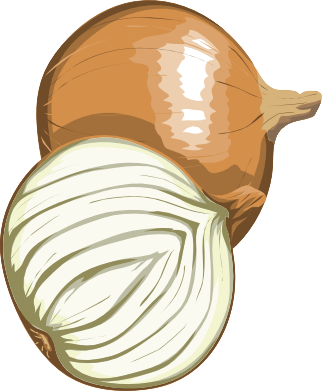 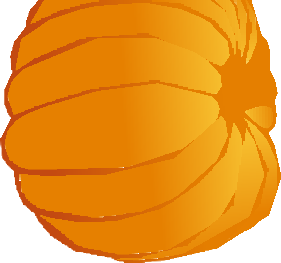 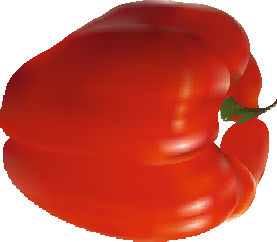 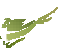 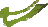 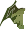 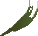 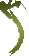 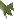 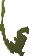 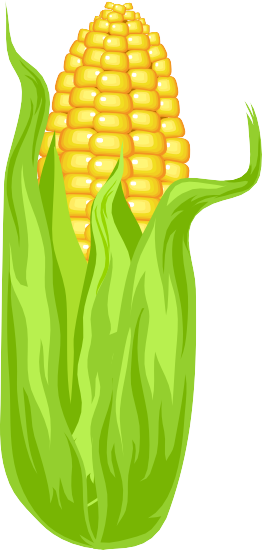 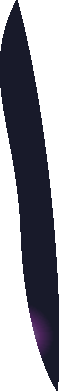 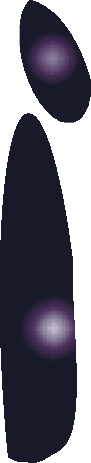 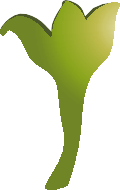 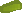 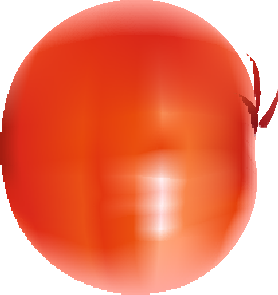 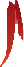 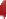 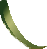 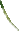 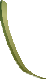 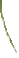 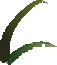 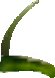 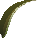 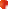 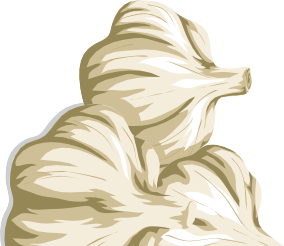 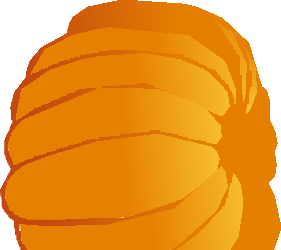 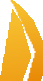 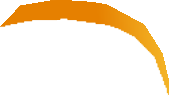 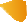 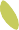 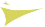 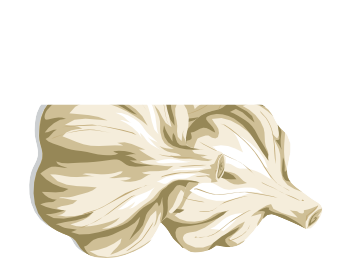 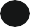 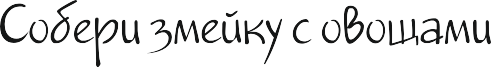 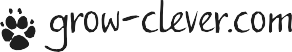 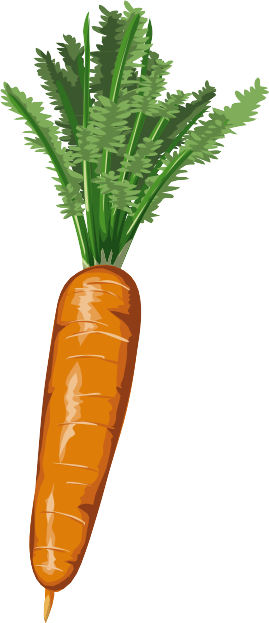 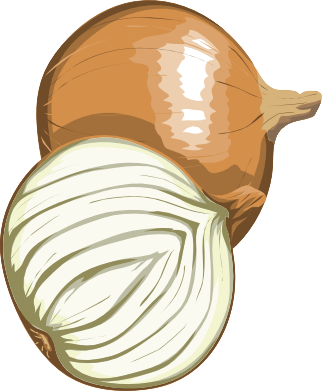 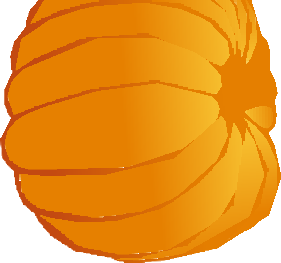 ПОДБЕРИ ЦВЕТ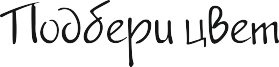 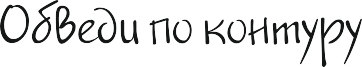 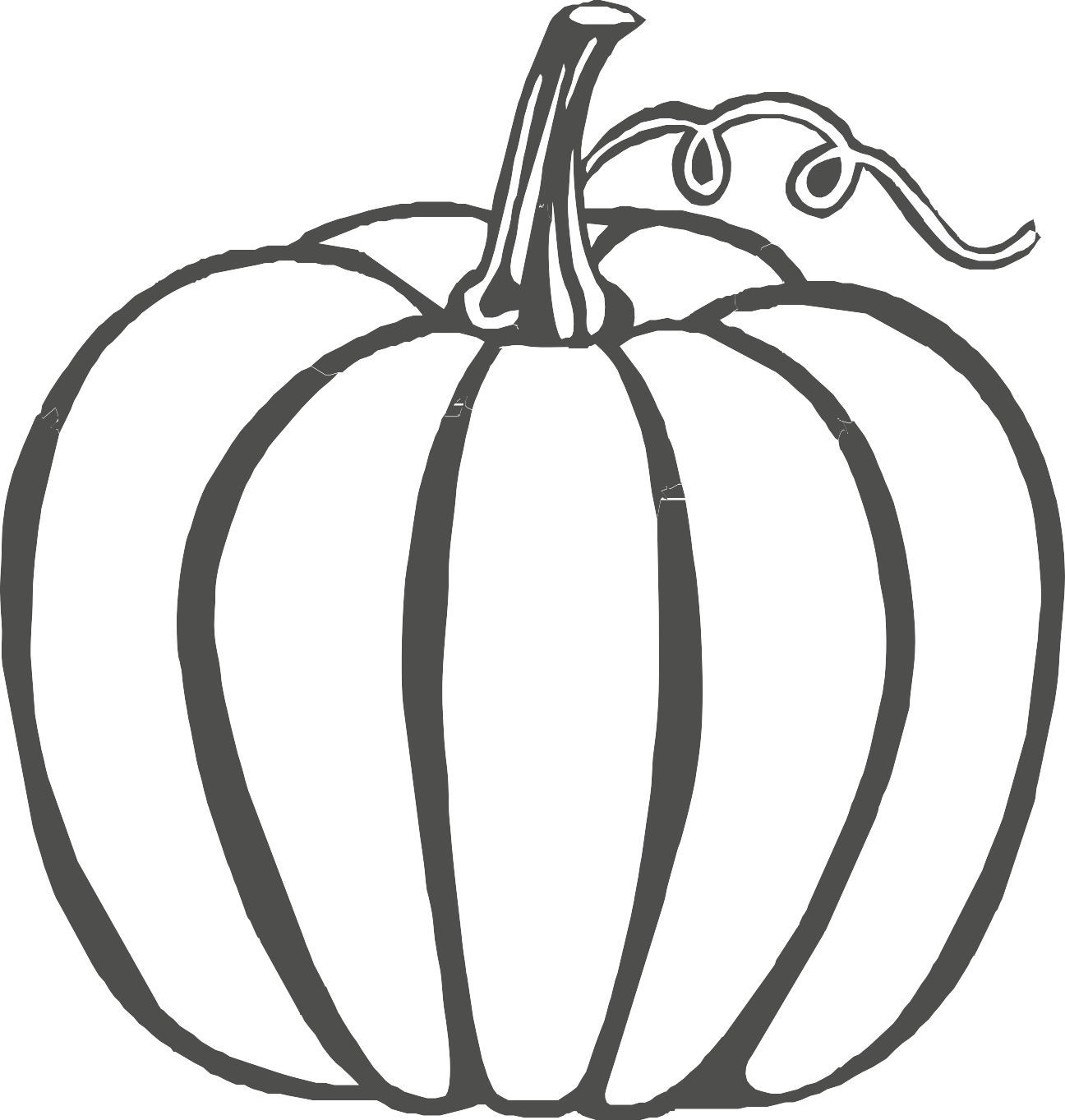 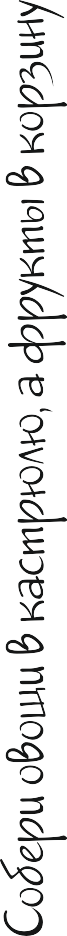 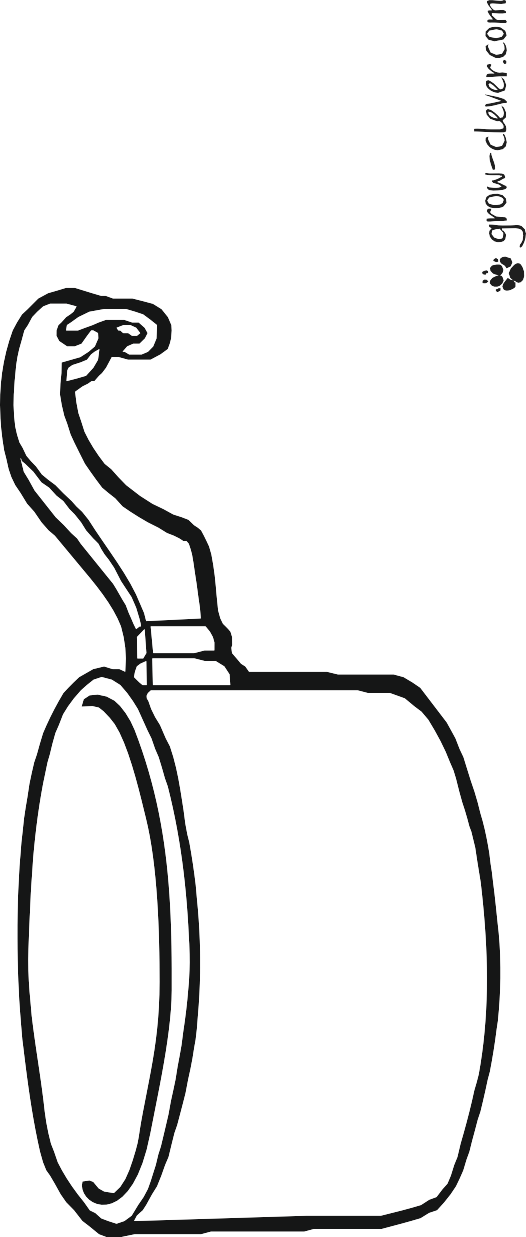 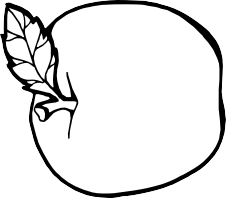 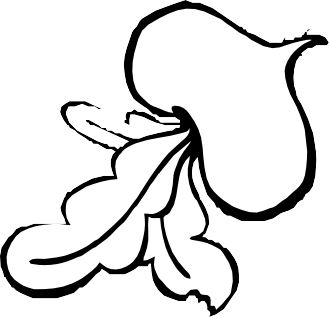 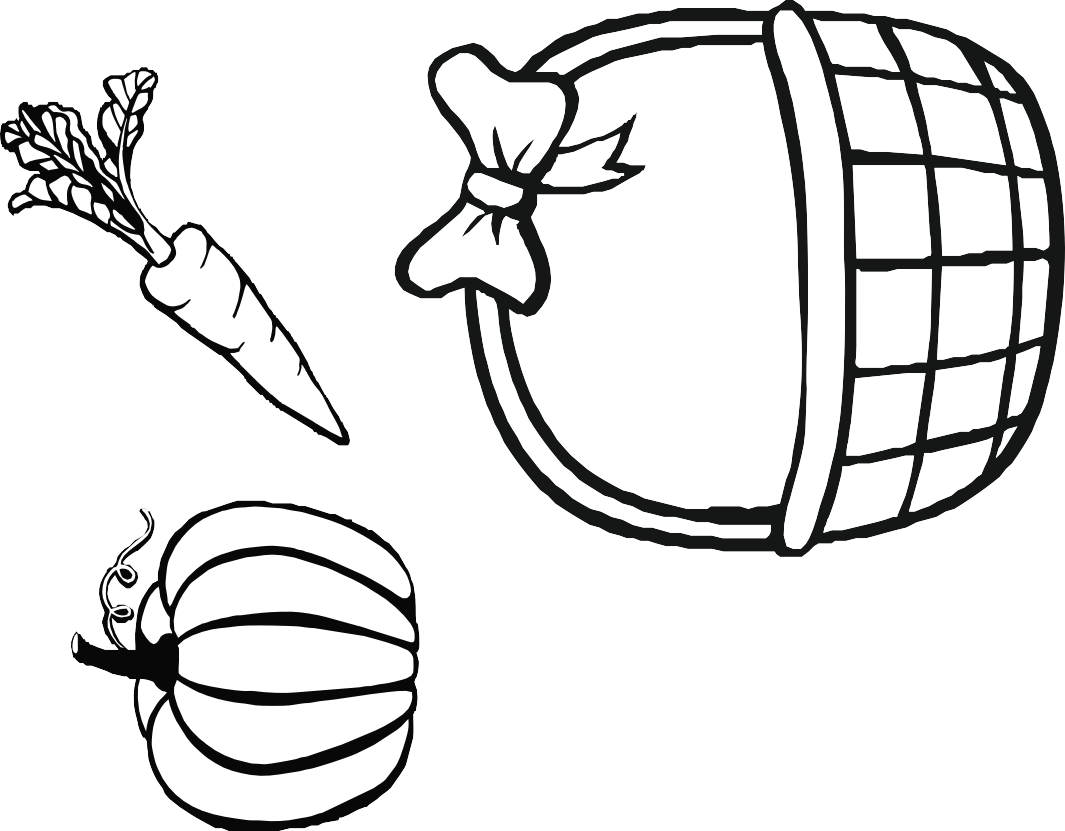 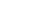 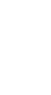 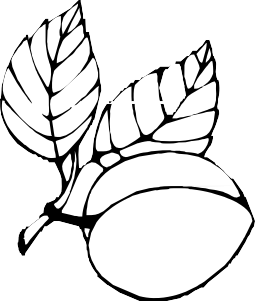 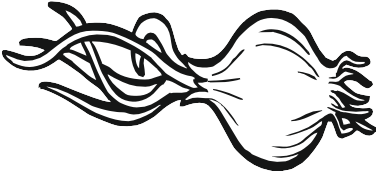 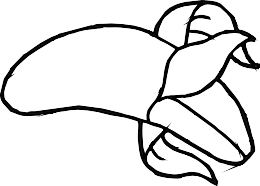 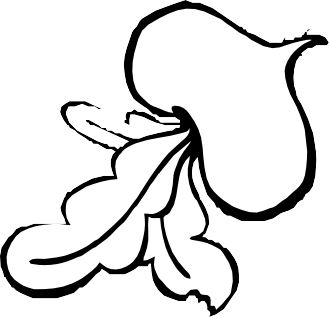 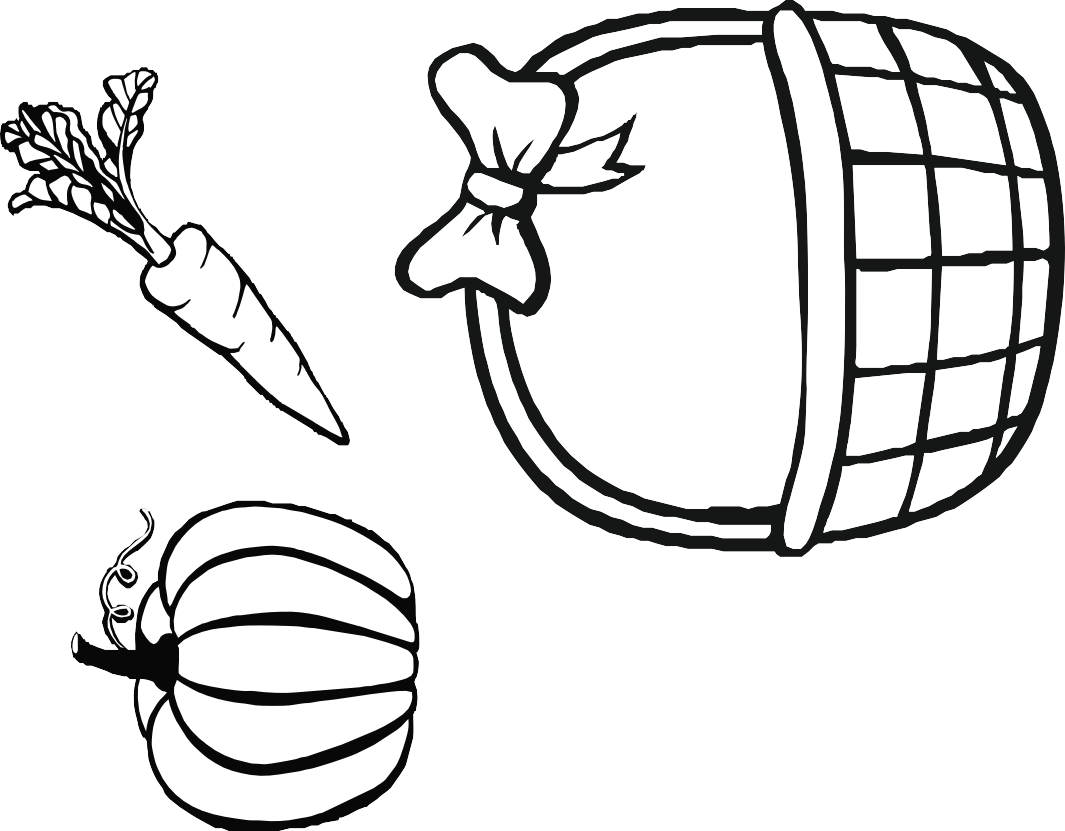 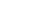 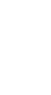 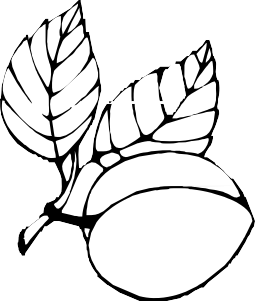 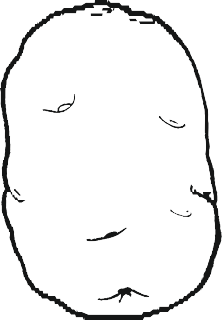 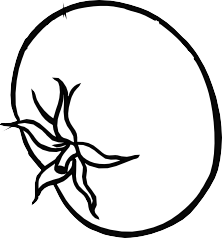 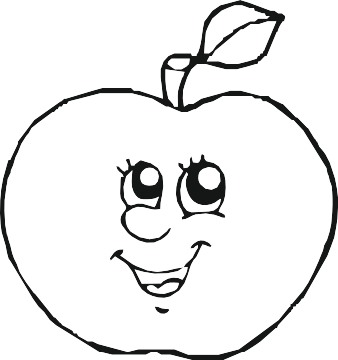 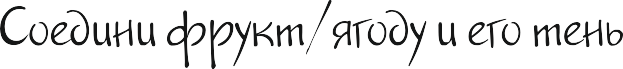 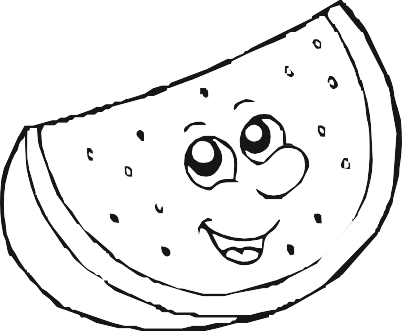 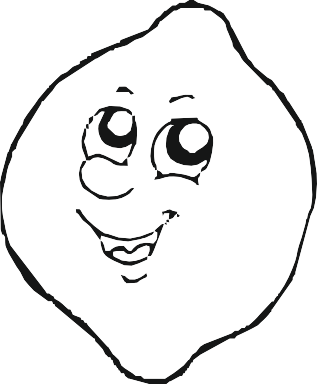 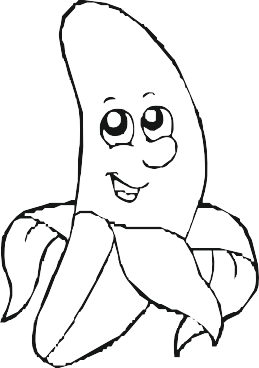 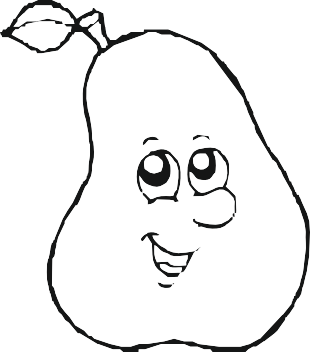 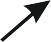 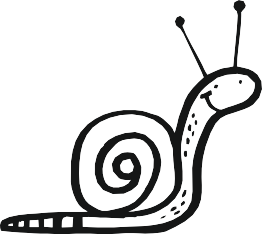 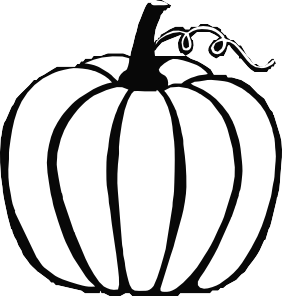 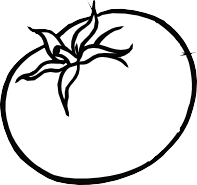 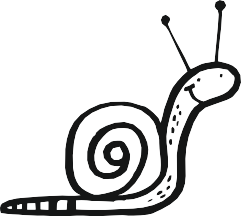 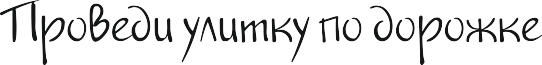 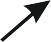 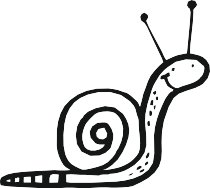 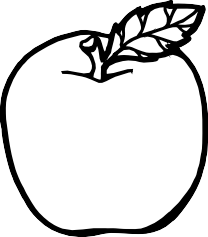 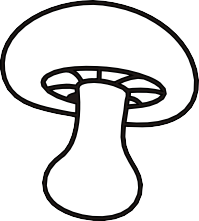 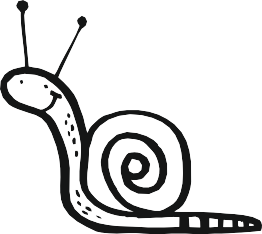 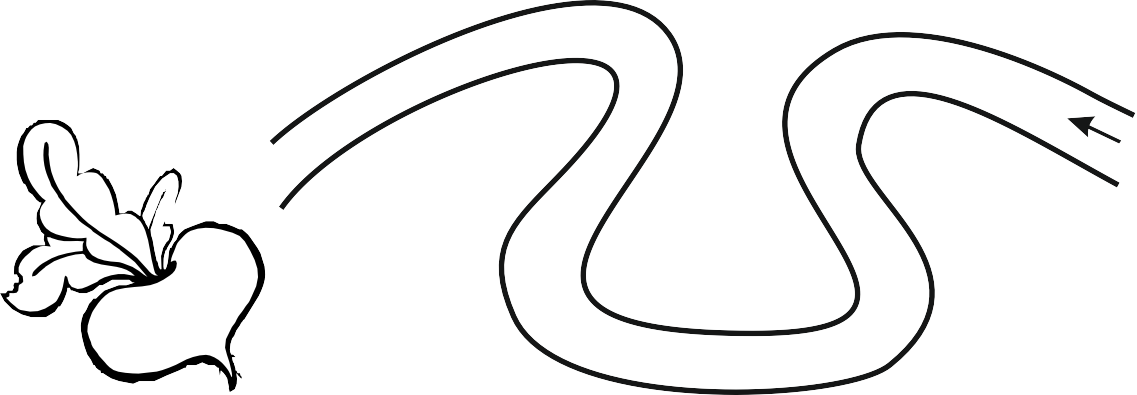 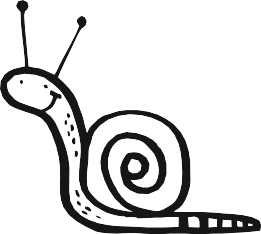 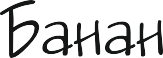 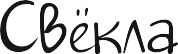 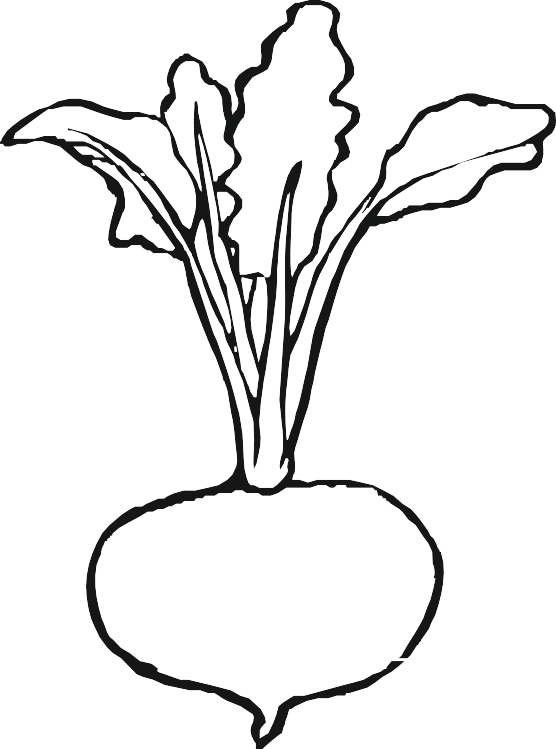 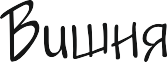 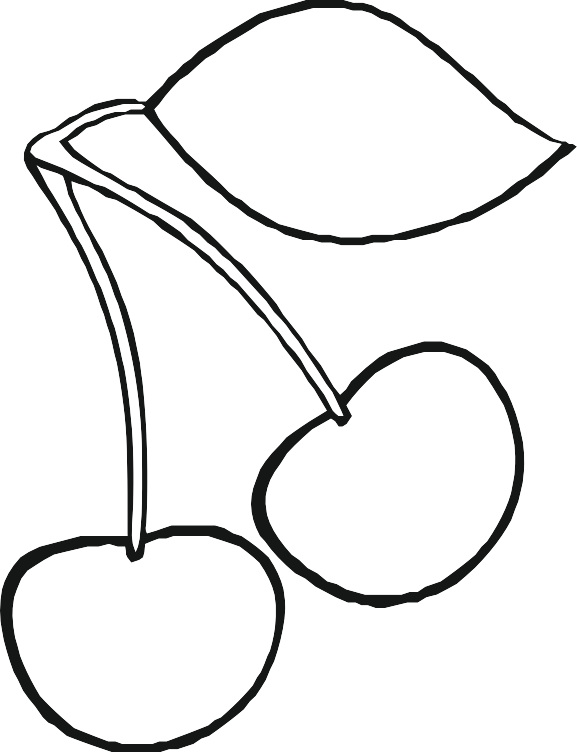 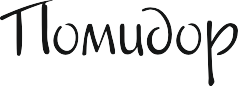 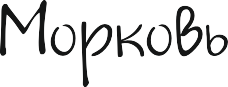 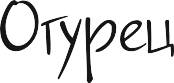 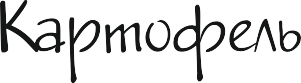 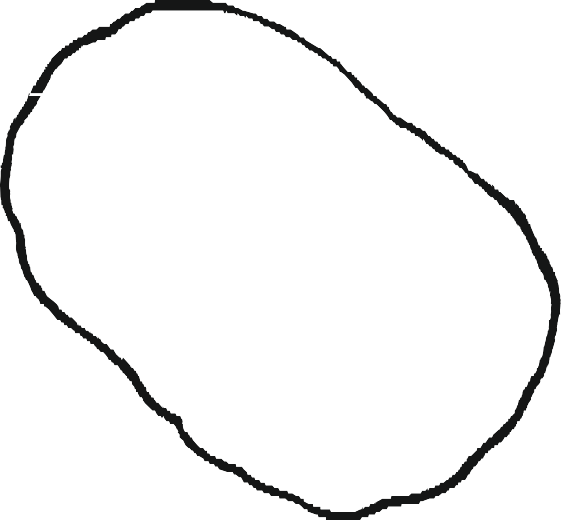 